Фамилия Имя Отчество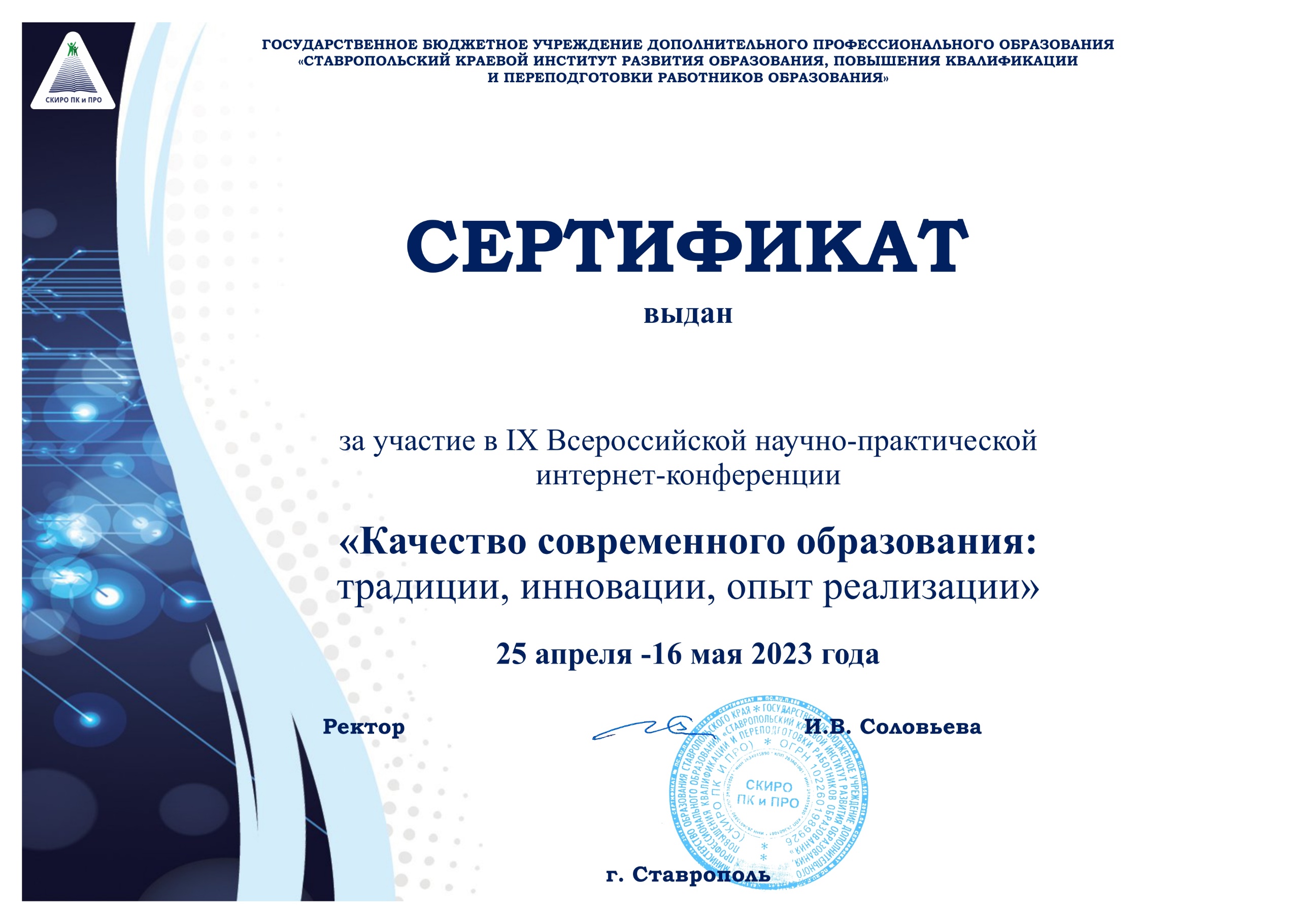 